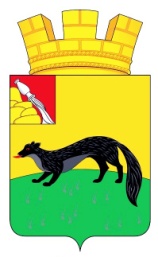 АДМИНИСТРАЦИЯ ГОРОДСКОГО ПОСЕЛЕНИЯ – ГОРОД БОГУЧАРБОГУЧАРСКОГО МУНИЦИПАЛЬНОГО РАЙОНАВОРОНЕЖСКОЙ ОБЛАСТИ ПОСТАНОВЛЕНИЕот « 06  » июля 2021   года № 148            	                               г. БогучарОб утверждении нормативов состава сточных вод для объектов абонентов организаций, осуществляющих водоотведение с использованием централизованных систем водоотведения на территории городского поселения – город БогучарВ соответствии с Федеральными законами от 10.01.2002 № 7-ФЗ "Об охране окружающей среды", от 07.12.2011 № 416-ФЗ "О водоснабжении и водоотведении", от 06.10.2003 N 131-ФЗ "Об общих принципах организации местного самоуправления в Российской Федерации", руководствуясь Правилами холодного водоснабжения и водоотведения, утвержденными постановлением Правительства Российской Федерации от 29.07.2013 № 644,  администрация городского поселения – город Богучар Богучарского муниципального района ПОСТАНОВЛЯЕТ:1. Утвердить прилагаемые нормативы состава сточных вод для объектов абонентов организаций, осуществляющих водоотведение с использованием централизованных систем водоотведения на территории городского поселения – город Богучар.2.  Настоящее постановление вступает в силу  с даты его опубликования. 3. Контроль за исполнением настоящего постановления возложить на заместителя главы администрации городского поселения – город Богучар – юрисконсульта С.А. Аксёнова.Глава администрациигородского поселения – город Богучар                                         И.М. Нежельский                                                                                Приложение НОРМАТИВЫсостава сточных вод для объектов абонентов организаций, осуществляющих водоотведение с использованием централизованных систем водоотведения на территории городского поселения – город БогучарУтверждено постановлением администрации  городского поселения – город Богучар Богучарского муниципального района Воронежской областиот 06 июля 2021г. № 148 Наименование загрязняющих веществСодержание загрязняющих веществ в сбрасываемых сточных водах (мг/дм3)Взвешенные вещества9,96БПК52,32Сухой остаток1000,0Хлорид-ион300,0Сульфат-ион100,0Аммоний-ион0,50Азот амонийный0,39Нитрит-ион0,188Фосфаты (по Р)0,21Железо общ.0,25Нефтепродукты0,05Нитрат-ион40,0Азот нитратный9,1АПАВ0,01ХПК26Марганец0,01